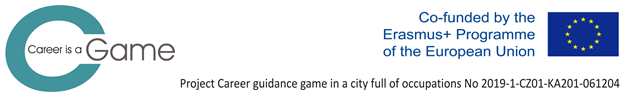 Form No. 1: C-Game pilot reportNo.ItemFill in verbally or numerically, or circle the answer1Country1.1City1.2Date2Pilot group verification activity was held in:---2.1basic schoolYes / No2.2secondary schoolYes / No2.3in a children's / youth organization, institution, clubYes / No2.4in another organization (specify):3Numbers of pupils---3.1Numbers of pupils in age groupsaged less than 9 years: aged 10-11:aged 12-13:aged 14-15:aged 16-17:-  more than 18:3.2Numbers of pupils according their sexmales:females:4Facilitators---4.1Total number of facilitators involved:- of which acting:4.2in basic school4.3in secondary school4.4in a children's / youth organization, institution, club4.5in another organization (specify):4.6Number of working positions of facilitators:educational counsellors:career guidance counsellors:teachers:members of a youth organization:external lecturers:others:5Pupils´ preparation before the game---5.1The length of preparation of students for the game in minutes:5.2Was the game projected on the screen / board for the pupils?Yes / No5.3Did you introduced the game to pupils?Yes / No5.4Did you explain to pupils the principles of the game?Yes / No5.5Did you speak with pupils before the game about choosing a profession?Yes / No5.6Did you explain pupils the Holland's typology of professional orientation?Yes / No6The course of the game (in minutes)---6.1The average length of the pupils' game6.2Length of group discussion after the game7Used digital equipment---7.1Numbers of digital equipment useddesktop computers:notebooks:tablets:mobile phones:7.2Proportion of pupils per digital devicesingle game:                      %game in pairs:                    %game in triplets:                 %8Guided group interview led by a facilitator---a) The game as a whole---8.1Do you like the game?8.2Was it easy to use the game?8.3How long did it take you to understand the principle of the game?8.4How many of you have read the instructions on how to proceed with the game?8.5Did you enjoy it?8.6The game will have three levels. Would you like to play the next level of the game?8.7Will you show the game to someone outside this group?8.8Will you return to the game from home?8.9What could be improved in the game? 8.10What did you did not like in the game?b) The City---8.11Do you like city graphics?8.12Do you like the layout of buildings in the city?8.13How do you like the colours used?8.15Is the font size good and readable?8.16Did you understand to all instructions?8.17What could be improved in the city?8.18What did you not like about the city?8.19What is missing in the city?c) Card of the building---8.20Is the information on the building card clear?8.21Are you missing any information on the card?8.22What could be improved here?d) Card of the occupation---8.23How do you like the content of occupations´ cards?8.24Did you read some information on the occupation´s card?8.25Would you like to learn more about the occupation?e) Filling of vacancies---8.26How did you like the communication when filling the vacancies?8.27Were the questions clear?8.28When did you start noticing that your population is growing?8.29Are you wondering how much population someone else managed to reach?f) Dashboard---8.30Did you find the information hidden in the upper right corner next to your nickname?8.31Is the information about the course of the game on dashboard clear?8.32What could be changed on dashboard?8.33What's missing on the dashboard?9Feedback from the facilitators:  Pupils´ opinions---9.1What did the pupils ask before the game?9.2How did the pupils behave while playing? 9.3Were pupils communicating with others during the play?9.4What did the pupils ask during the game?9.5What did the pupils ask about after the game?9.6Were the pupils interested in occupations recommended by the game?9.7What was pupils´ opinion on the choice of these occupations?10Feedback from the facilitators:  Own opinions---10.1What is your opinion on the game?10.2Does the game have the potential to help students choose an occupation?10.3What else could the game contain?10.4What do you like about the game?10.5What do you dislike about the game?10.6What should we do better?10.7Do you have some other comments? Feel free to let us know them!